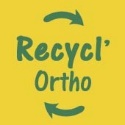 Nombreux arrivages en ce début d’année chez Recycl’OrthoTests, manuels, jeux, matériel spécialisé, etc.Une de nos nouveautés : Nous avons créé une nouvelle rubrique qui regroupe tous les super matériels solides et colorés des éditions Grand Cerf et Oiseau MagiqueEt pour fêter ça, pendant un mois*, nous vous offrons 20 % de réduction sur les prix (déjà bien raisonnables) de cette rubrique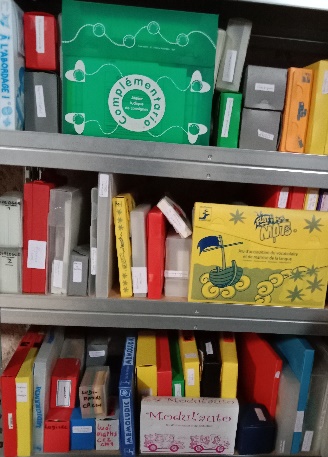 Venez donc voir la rubrique 27de notre boutique en ligne … et profitez-en !!!* Promotion du 7 février au 7 mars 2024